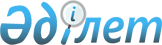 Об утверждении Протокола об экономическом научно-техническом и культурном сотрудничестве между Правительством Республики Казахстан и Правительством Тунисской РеспубликиПостановление Кабинета Министров Республики Казахстан от 24 сентября 1993 года № 947

      Кабинет Министров Республики Казахстан ПОСТАНОВЛЯЕТ: 



      1. Утвердить прилагаемый Протокол об экономическом, научно-техническом и культурном сотрудничестве между Правительством Республики Казахстан и Правительством Тунисской Республики, подписанный в г. Алма-Ате 23 ноября 1992 г.

      2. Министерству иностранных дел Республики Казахстан уведомить Правительство Тунисской Республики об утверждении настоящего Протокола.  Премьер-министр

  Республики Казахстан                              ПРОТОКОЛ

         об экономическом, научно-техническом и культурном

          сотрудничестве между Правительством Республики

          Казахстан и Правительством Тунисской Республики(Официальный сайт МИД РК - Вступил в силу 24 сентября 1993 года) 

       Правительство Республики Казахстан и Правительство Тунисской Республики, именуемые далее "Договаривающиеся Стороны", 

      признавая существование дружественных отношений между народами двух стран, 

      движимые желанием укрепить двустороннее сотрудничество в экономической, торговой, научно-технической и культурной областях, 

      руководствуясь общепринятыми нормами международного права в отношениях между обоими государствами, 

      желая привести двустороннее сотрудничество в соответствии с новыми экономическими реалиями, 

      согласились о нижеследующем: 



 

                           Статья 1 

      Договаривающиеся Стороны обязуются, учитывая возможности и потребности обоих стран, сотрудничать и помогать друг другу в целях содействия экономическому, научному, техническому и культурному развитию на основе равенства и взаимовыгоды. 



 

                           Статья 2 

      В целях осуществления задач, поставленных в вышеуказанной статье, сотрудничество будет идти, помимо прочих, в следующих областях: 

      а) сельское хозяйство, рыболовство и судостроительство, строительство и туризм; 

      б) создание и управление промышленными и торговыми смешанными предприятиями; 

      в) обмен экономической, научной и технической информацией; 

      г) обмен экспертами, специалистами и советниками в технической и научной областях; 

      д) предоставление стипендий, организация стажировок и семинаров в области образования и профессионального обучения. 

      Любая другая форма сотрудничества будет согласована обеими Договаривающимися Сторонами. 



 

                           Статья 3 

      Претворение в жизнь экономического, научного, технического и культурного сотрудничества при реализации основных проектов, рассматриваемых Статьей 2 и осуществляемых общественными организациями, будет являться предметом особых соглашений, протоколов и контрактов. 



 

                           Статья 4 

      Договаривающиеся Стороны, в соответствии со своими возможностями, будут предоставлять необходимые льготы юридическим лицам и гражданам обеих государств в целях создания благоприятных условий их деятельности в рамках настоящего Протокола. 



 

                           Статья 5 

      Любое лицо, находящееся на территории одной из Договаривающихся Сторон в целях исполнения протоколов, контрактов, договоров и соглашений, подписанных обеими сторонами, обязаны соблюдать законы и правила государства пребывания. 



 

                           Статья 6 

      Настоящий Протокол заключается сроком на пять лет и подлежит продлению на каждый последующий пятилетний срок, если ни одна из договаривающихся Сторон в письменной форме не заявит о его денонсации.

     Протокол вступает в силу в соответствии с внутригосударственным законодательством Договаривающихся Сторон.                          Статья 7     Любое изменение и дополнение может быть внесено в настоящий Протокол после письменного согласования между Договаривающимися Сторонами.     Совершено в г. Алма-Ате 23 ноября 1992 года, в двух экземплярах на арабском и казахском языках, причем оба текста имеют одинаковую силу.

     Каждой Договаривающейся Стороне, вместе с экземпляром настоящего Протокола, оставляется текст официального перевода на русском языке.       За Правительство               За Правительство

     Тунисской Республики           Республики Казахстан
					© 2012. РГП на ПХВ «Институт законодательства и правовой информации Республики Казахстан» Министерства юстиции Республики Казахстан
				